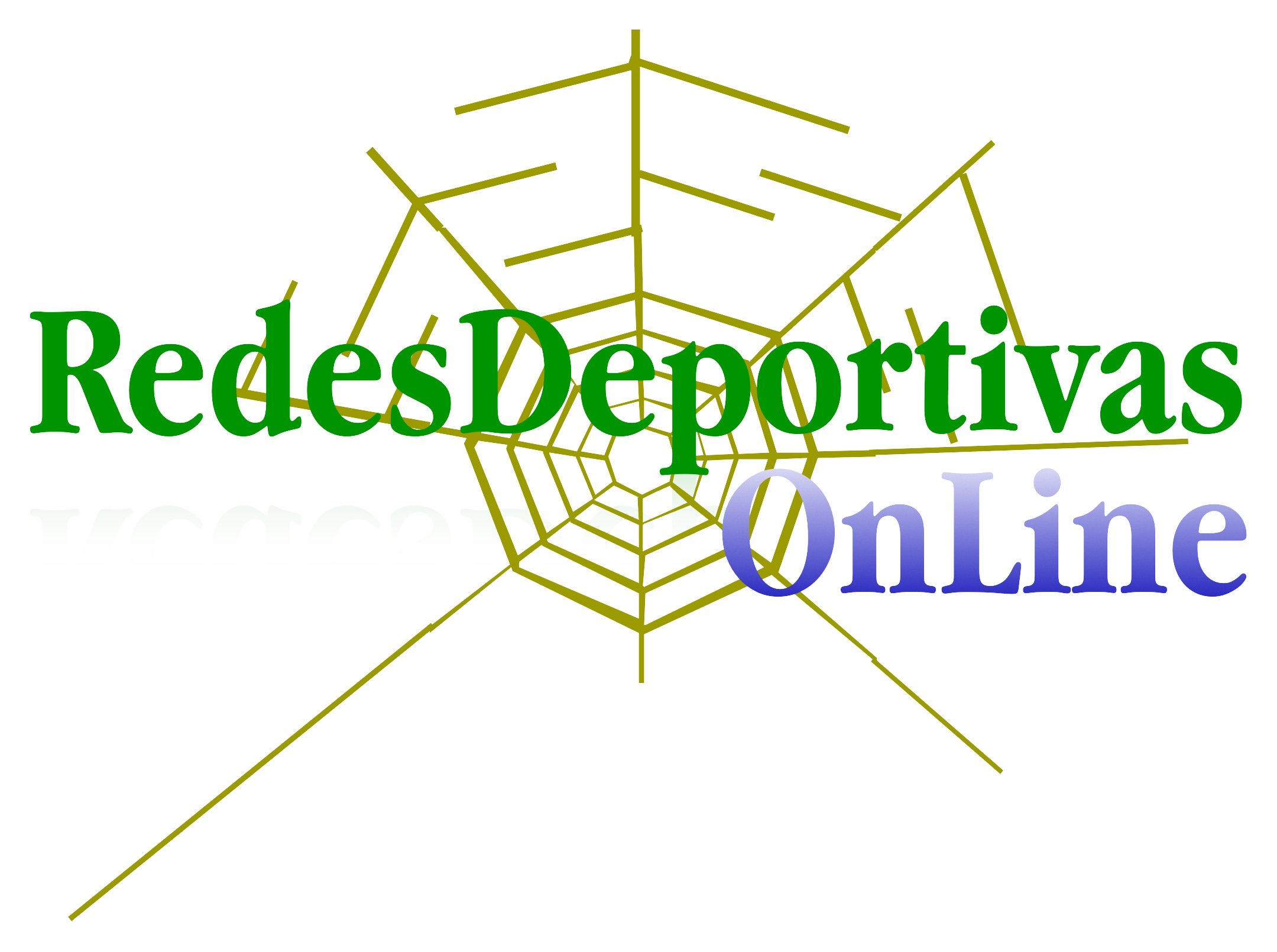 FORMULARIO DE DESISTIMIENTO(Solo debe cumplimentar y  enviar el presente formulario si desea desistir del contrato)A la atención de:SEDION JCJ S.L.C/ Once de Mayo no 7 3º D03700 Denia (Alicante)Tel: +34 966449956CIF B54826375info@kitres.comPor la presente le comunico/comunicamos (*) que desisto de mi/desistimos de nuestro (*) contrato de venta del siguiente bien/prestación del siguiente servicio (*)Pedido el/recibido el (*)	Nombre del consumidor y usuario o de los consumidores y usuarios	Domicilio del consumidor y usuario o de los consumidores y usuarios	Firma del consumidor y usuario o de los consumidores y usuarios (solo si el presente formulario se presenta en papel)Fecha:		(*) Táchese lo que no proceda.